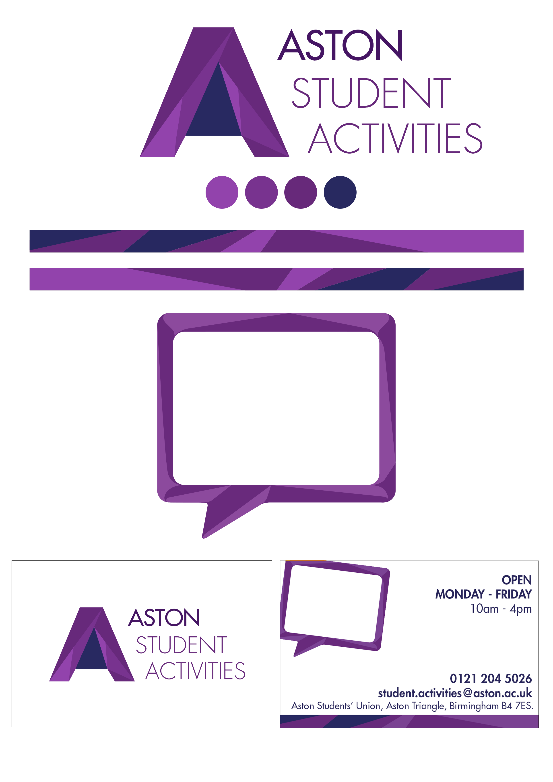 Name of Club/Society:Name of Driver:Taken Minibus test?Contact name:(Person making request)Student Number:Lead Phone Number:Email:Destination:Destination Distance:(Approx miles)AddressStart Date:Start Time: Finish Date: Finish Time: Vehicles required: Additional Vehicles:Society/Club Treasurer/Chair to signUnion Budget Holder Authorisation (For official use only) Signed: Budget:Society/Club: Date:Print Name: Authorised by: